ОглавлениеВведение1.	Занятия как форма обучения в детском саду2 	Характерные особенности и структура занятий3.	Классификация занятий4.	Нетрадиционные формы занятий5.	Особенности организации и проведения занятий в разных возрастных группах6.	Подготовка воспитателя к занятию7.	Анализ передового педагогического опыта8.	Педагогические выводыСписок используемой литературыВведениеСодержание развивающей функции обучения представляет собой развитие и формирование познавательных психических процессов и свойств личности; логических приемов, операций, суждений, умозаключений; познавательной активности, интереса, способностей. Реализация развивающей функции в процессе начального обучения обеспечивает развитие свойств высшей нервной деятельности, обеспечивает познавательные и интеллектуальные возможности ребенка.Воспитание, обучение и развитие ребенка определяются условиями его жизни в детском саду и семье. Главными формами организации этой жизни в детском саду являются: игра и связанные с нею формы активности, занятия, предметно-практическая деятельность.Значительное место в жизни детского сада принадлежит занятиям. Они нацелены на передачу педагогом ребенку знаний, умений, навыков. Обычно предполагается, что это ведет к обогащению физической и духовной культуры ребенка, способствует формированию у него самостоятельности, способности к совместной координированной деятельности, любознательности. Однако преобладающая практика такова, что содержание знаний, передаваемых на занятиях, подстраивает ребенка преимущественно к задачам обучения в школе. Доминирующий способ проведения занятий – прямое воздействие педагога на ребенка, вопросно-ответная форма общения, дисциплинарные формы воздействия – сочетается с формальными оценками. Достижения ребенка оцениваются исходя из групповых стандартов.1. Занятия как форма обученияВедущей формой организации обучения воспитанников ДОУ является занятие.Использование занятий в качестве основной формы обучения детей обосновал Я.А. Коменский.Ян Амос Коменский в педагогическом труде «Великая дидактика» действительно охарактеризовал классно-урочную систему как «универсальное искусство обучения всех всему», разработал правила организации школы (понятия – школьный год, четверть, каникулы), четкое распределение и содержание всех видов работы, обосновал дидактические принципы обучения детей на уроках. Кроме того, он одним из первых выдвинул идею о том, что начало планомерного воспитания и обучения лежит в дошкольном возрасте, разработал содержание обучения детей дошкольного возраста и изложил их в педагогическом труде «Материнская школа».К.Д. Ушинский психологически обосновал и развил дидактические принципы обучения детей на занятиях, подчеркивал, что уже в дошкольном возрасте необходимо отделить серьезное учение от игры «нельзя учить детей играя, учение – это труд». Поэтому задачами дошкольного обучения, по мнению К.Д. Ушинского, является развитие умственных сил (развитие активного внимания и сознательной памяти) и дара слова детей, подготовка к школе. Однако при этом ученый выдвигал тезис двуединства обучения и воспитания детей дошкольного возраста. Таким образом, была поднята проблема существования различий между обучением детей на занятиях в детском саду и на уроках в начальной школе.А.П. Усова разработала основы обучения детей дошкольного возраста в детском саду и семье, раскрыла сущность обучения в детском саду; обосновала положение о двух уровнях знаний, которыми могут овладеть дети.К первому уровню она отнесла элементарные знания, которые дети приобретают в процессе игр, жизнедеятельности, наблюдения и общения с окружающими людьми; ко второму, более сложному уровню, отнесла знания и умения, усвоение которых возможно только в процессе целенаправленного обучения. При этом А.П. Усова выделила три уровня учебной деятельности в зависимости от познавательных мотивов детей, умения слушать и руководствоваться указаниями взрослого, оценивать сделанное, осознанно достигать поставленных целей. При этом она подчеркивала, что первого уровня дети достигают не сразу, а только к концу дошкольного детства, под влиянием целенаправленного и систематического обучения.Систематическое обучение на занятиях – важное средство образовательной работы с детьми дошкольного возраста.На протяжении ряда десятилетий ХХ в. все ведущие исследователи и практики дошкольного воспитания вслед за А.П. Усовой уделяли большое внимание занятиям как ведущей форме фронтального обучения детей.Современная дошкольная педагогика также придает большое значение занятиям: несомненно, они оказывают положительное воздействие на детей, способствуют их интенсивному интеллектуальному и личностному развитию, планомерно готовят их к обучению в школе.В настоящее время продолжается совершенствование занятий в различных аспектах: расширяется и усложняется содержание обучения, осуществляется поиск форм интеграции разных видов деятельности, способов привнесения игры в процесс обучения, поиск новых (нетрадиционных) форм организации детей. Все чаще можно наблюдать переход от фронтальных занятий со всей группой детей к занятиям с подгруппами, малыми группами. Данная тенденция обеспечивает качество обучения: индивидуальный подход к детям, учет особенностей их продвижения в усвоении знаний и практических навыков.Просматривается еще одна важная тенденция – построение систем занятий в каждой области, с которой знакомят дошкольников. Цепочка постепенно усложняющихся занятий, органически связанных с мероприятиями повседневной жизни, – это оптимальный путь, обеспечивающий необходимое интеллектуальное и личностное развитие дошкольников.Форма организации обучения – это совместная деятельность обучающего и обучаемых, которая осуществляется в определенном порядке и установленном режиме.Традиционно выделяются следующие формы организации обучения:индивидуальная, групповая, фронтальнаяИспользовать данные формы организации обучения можно как на занятиях, так и в повседневной жизни. В ДОУ может быть выделено специальное время в процессе проведения режимных моментов, организована индивидуальная работа с детьми. Содержанием обучения в этом случае являются следующие виды деятельности: предметно-игровая, трудовая, спортивная, продуктивная, общение, сюжетно-ролевые и другие игры, которые могут быть источником и средством обучения.2. Характерные особенности и структура занятийОбучение на занятиях независимо от формы его организации отличается прежде всего программностью. Педагог намечает программное содержание, которое должно быть реализовано в ходе занятия.Занятия имеют определенную структуру, которая во многом диктуется содержанием обучения и спецификой деятельности детей. Независимо от этих факторов в любом занятии выделяют три основные части, неразрывно связанные общим содержанием и методикой, а именно:начало, ход занятия (процесс) и окончание.Начало занятия предполагает непосредственную организацию детей: необходимо переключить их внимание на предстоящую деятельность, вызвать интерес к ней, создать соответствующий эмоциональный настрой, раскрыть учебную задачу. На основе объяснения и показа способов действий у ребенка формируется элементарный план: как ему надо будет действовать самому, в какой последовательности выполнять задание, к каким результатам стремиться.Ход (процесс) занятия – это самостоятельная умственная или практическая деятельность детей, заключающаяся в усвоении знаний и умений, которые определенный учебной задачей. На данном этапе занятия приемы и обучения индивидуализируются в соответствии с уровнем развития, темпом восприятия, особенностями мышления каждого ребенка. Обращения ко всем детям необходимы только в том случае, если у многих наблюдаются ошибки в выполнении учебной задачи как следствие нечеткого объяснения педагога.Минимальная помощь оказывается тем, кто быстро и легко запоминает, внимательны, умеют анализировать, сопоставлять свои действия, результаты с указанием педагога. В случае затруднения такому ребенку бывает достаточно совета, напоминания, направляющего вопроса. Педагог дает возможность каждому воспитаннику подумать, попытаться самостоятельно найти выход из затруднительно положения.Педагог должен стремиться к тому, чтобы у каждого ребенка получился результат, свидетельствующий о его продвижении, показывающий, чему он научился.Окончание занятия посвящено подведению итогов и оценке результатов учебной деятельности детей. Качество полученного результата зависит от возраста и индивидуальных особенностей детей, от сложности учебной задачи.В зависимости от раздела обучения, от целей занятия методика проведения каждой части занятия может быть различной. Частные методики дают более конкретные рекомендации по проведению каждой части занятия. После проведения занятия педагог анализирует его результативность, освоение детьми программных задач, проводит рефлексию деятельности и намечает перспективу деятельности.В структуре занятий в детском саду отсутствует проверка усвоения знаний, навыков и умений. Эта проверка осуществляется в процессе наблюдения за деятельностью детей на занятии, анализа продуктов детской деятельности, а также в повседневной жизни и в ходе специального изучения достижений детей с помощью различных научных методик.3. Классификация занятий в ДОУВ настоящее время широко используется следующая классификация занятий с детьми дошкольного возраста.Классификация занятий в ДОУ (по С.А. Козловой)В настоящее время преобладают комплексные занятия, на которых одновременно решается несколько дидактических задач (систематизация знаний, умений и развитие творческих способностей или др.)По содержанию занятия могут быть интегрированными, т.е. объединять знания из нескольких областей и дифференцированными.Интегрированное объединение не является произвольным или механическим. Следует предусматривать интеграцию знаний таким образом, чтобы они дополняли, обогащали друг друга при решении дидактических задач.Интеграция вносит существенные коррективы в соотношении изучения нескольких разделов учебной деятельности, так как меняется логическая структура прохождения разделов программы, и тем сокращается время, отведенное на изучение отдельных вопросов за счет снятия повторов в том или другом предмете, что дает возможность активнее использовать игровые формы работы на занятиях.Интеграция в содержании занятий выполняет 2 основные функции: содержательную и формальную.Таким образом, интегрированные занятия в большей мере отвечают концепции личностно-ориентированного обучения и способствуют развитию личности ребенка, в то время как одновидовые занятия ориентированы на развитие деятельности.Занятия проводятся по следующим разделам обучения:– ознакомление с окружающей жизнью и развитие речи детей;– развитие элементарных математических представлений;– изобразительная деятельность и конструирование;– физическая культура;– музыкальное воспитание.Содержание конкретного занятия разрабатывается на основе требований «Программы воспитания» по данному разделу, с учетом уровня сформированности учебно-познавательной деятельности детей и освоенности предыдущей программы, а также общих задач воспитания и развития детей разных возрастных групп.Программа каждого занятия предусматривает:– определенный объем знаний о свойствах и качествах объектов, их преобразовании, связях, о способах действий и т.д., их первичное усвоение, расширение, закрепление, обобщение и систематизацию;– объем практических навыков и умений при обучении продуктивным видам деятельности;– объем навыков и умений, нужных для учебно–познавательной деятельности, их первичное формирование или совершенствование, упражнение в применении;– формирование отношения детей к явлениям и событиям, к знаниям, которые сообщаются и усваиваются на данном занятии, воспитание отношения к собственной деятельности, установление отношений взаимодействия со сверстниками.Объем учебного содержания на каждом занятии небольшой, он определяется с учетом объема памяти и внимания детей разных возрастных групп, возможностей их умственной работоспособности.Особым видом занятий являются экскурсии. Образовательные и воспитательные задачи во время проведения экскурсий решаются в единстве. При этом необходимо помнить о краеведческом и сезонном принципах, а также принципах повторности, постепенности, наглядности.Структура экскурсии традиционно является следующей:Триединая задача занятияОбразовательная: повышать уровень развития ребенкаВоспитательная: формировать нравственные качества личности, взгляды и убеждения.Развивающая: при обучении развивать у воспитанников познавательный интерес, творческие способности, волю, эмоции, познавательные способности – речь, память, внимание, воображение, восприятие.4. Нетрадиционные формы занятийВ настоящее время в практике работы дошкольных учреждений эффективно используются нетрадиционные формы организации обучения: занятия по подгруппам, которые формируются с учетом возрастных особенностей детей. Они сочетаются с кружковой работой: по ручному труду, по изобразительной деятельности. Занятия обогащаются игровыми и сказочными сюжетами. Ребенок, увлекаясь замыслом игры, не замечает скрытой учебной задачи. Эти занятия помогают высвободить время ребенка, которое он может использовать по своему усмотрению: отдохнуть или заняться тем, что для него интересно или эмоционально значимо.Метод проектов используется сегодня не только в процессе проведения занятий по экологическому воспитанию детей в ДОУ. Его использование характеризует поиск воспитателями новых форм организации процесса обучения и проведения занятий с детьми в ДОУ.Метод проектов достаточно широко применяется сегодня в работе с воспитанниками разновозрастных групп, групп кратковременного пребывания детей в ДОУ. При этом, как считает Н.А. Короткова и ряд других исследователей, занятия в этом случае, в отличие от традиционного подхода, можно проводить в форме совместной партнерской деятельности взрослого с детьми, где соблюдается принцип добровольного включения в деятельность. В особенности это касается занятий продуктивными видами деятельности: конструированием или лепкой, рисованием, аппликацией.Широко используются различные формы «занятий с увлечением», насыщенные играми и самостоятельными творческими делами. Все это, безусловно, делает занятие более интересным, привлекательным, более результативным.Широкое применение в практике организации и проведения занятий получили такие формы, как занятие – беседа и занятие – наблюдение. Данные формы применяются в старших группах ДОУ.Популярностью пользуются сказкотерапевтические занятия. Сказкотерапевтические занятия с детьми – это особая, безопасная форма взаимодействия с ребенком, в наибольшей степени соответствующая особенностям детского возраста. Это возможность формирования нравственных ценностей, осуществления коррекции нежелательного поведения, способ формирования необходимых компетенций, способствующих конструктивной социализации ребенка.Использование дидактических сказкотерапевтических тренингов в формате дошкольного образования позволяет детям легко и быстро усваивать необходимые знания.5. Особенности организации и проведения занятий в разных возрастных группахДостижение положительных результатов зависит от правильной организации учебного процесса. При посещении занятий прежде всего следует обратить внимание на соблюдение гигиенических условий: помещение должно быть проветрено; при общем нормальном освещении свет должен падать с левой стороны; оборудование, инструменты и материалы и их размещение должны отвечать педагогическим, гигиеническим и эстетическим требованиям.Длительность занятия должна соответствовать установленным нормам, а время использоваться полноценно. Большое значение имеет начало занятия, организация детского внимания, постановка перед детьми учебной или творческой задачи, объяснение способов ее выполнения.Важно, чтобы воспитатель во время объяснения, показа способов действия активизировал детей, побуждал осмысливать, запоминать то, о чем он говорит. Детям надо предоставлять возможность повторять, проговаривать те или иные положения (например, как решать задачу, делать игрушку). Объяснение не должно занимать более 3–5 мин.В ходе занятия педагог привлекает к активному участию в работе всех детей, учитывая их индивидуальные особенности, формирует у детей навыки учебной деятельности, развивает способность оценивать и контролировать свои действия. Учебная ситуация используется для развития у детей доброжелательного отношения к товарищам, выдержки, целеустремленности.В ходе занятия педагог сообщает детям знания в строгой логической последовательности. Но любое знание (особенно новое) должно опираться на субъективный опыт ребенка, его интересы, склонности, устремления, индивидуально-значимые ценности, которые определяют своеобразие восприятия и осознания окружающего мира каждым малышом.В процессе общения на занятии происходит не только одностороннее воздействие педагога на ребенка, но и обратный процесс.Ребенок должен иметь возможность максимально использовать свой собственный, уже имеющийся опыт, личностно-значимый для него, а не просто безоговорочно принимать («усваивать») все, что сообщает ему педагог.В этом смысле педагог и ребенок выступают как равноправные партнеры, носители разнородного, но одинаково необходимого опыта. Основной замысел личностно-ориентированного занятия состоит в том, чтобы раскрыть содержание индивидуального опыта ребенка, согласовать его с задаваемым и тем самым добиться личностного усвоения этого нового содержания.Педагог должен продумать не только то, какой материал он будет сообщать, но то, какие возможны переклички этого материала с личным опытом детей.При организации занятия профессиональная позиция педагога состоит в заведомо уважительном отношении к любому высказыванию малыша по содержанию обсуждаемой темы.Нужно подумать, как обсуждать детские «версии» не в жестко-оценочной ситуации (правильно – неправильно), а в равноправном диалоге. Только в этом случае дети будут стремиться быть «услышанными» взрослым.Одной из форм повышения работоспособности детей, предупреждения утомления, связанного с большой сосредоточенностью, длительным напряжением внимания, а также однообразным положением тела во время сидения за столом, является физкультурная минутка. Физкультминутки благоприятно влияют на активизацию деятельности детей, помогают предупредить нарушения осанки. Во всех детских садах города физкультминутки организуются систематически. Обычно это кратковременные перерывы (2–3 мин) для проведения 2–3 физкультурных упражнений на занятиях математикой, родным языком, изодеятельностью. Во второй младшей и средней группах физкультминутки проводятся в игровой форме. Время их проведения и подбор упражнений определяются характером и содержанием занятия. Так, например, на занятиях по рисованию, лепке физкультминутка включает активное сгибание, разгибание рук, сведение и разведение пальцев, свободное потряхивание кистями рук. На занятиях по развитию речи, математике используются упражнения для мышц спины – потягивания, выпрямления с глубоким дыханием через нос. Во время упражнений дети, как правило, остаются на своих местах. С целью усиления эмоционального воздействия физкультурных минуток воспитатели могут использовать небольшие стихотворные тексты.В каждой возрастной группе занятия имеют свою особенность и по времени, и по организации.С детьми:До 3-х лет рекомендуется проводить 10 занятий в неделю продолжительностью 8–10 мин.4-го года жизни – 10 занятий продолжительностью не более 15 минут.5-го года жизни – 10 занятий продолжительностью не более 20 минут.6-го года жизни 13 занятий продолжительностью не более 25 минут.7-го года жизни – 14 занятий продолжительностью не более 30 минут.Занятия по дополнительному образованию, если таковые предусмотрены планами работы ДОУ, проводятся по согласованию с родительским комитетом. Во второй младшей группе -1 занятий, в средней- 2 занятия, в старшей группе- 2 занятия, в подготовительной к школе группы – 3 занятия в неделю.В соответствии с примерными режимами дня и временем года занятия в группах рекомендуется проводить с 1 сенятбря по 31 мая. Воспитателю предоставляется право варьировать место занятий в педагогическом процессе, интегрировать содержание различных видов занятий в зависимости от поставленных целей и задач обучения и воспитания, их место в образовательном процессе; сокращать количество регламентированных занятий, заменяя их другими формами обучения.В раннем дошкольном возрасте с детьми проводятся игры – занятия. В первой группе раннего возраста с детьми проводят занятия индивидуально. Ввиду того, что на первом году жизни ребенка умения образуются медленно и для их формирования требуются частые упражнения, игры – занятия проводят не только ежедневно, но по нескольку раз в течение дня.Во второй группе раннего возраста с детьми проводятся 2 занятия. Число детей, участвующих в занятиях зависит не только от их возраста, но и от характера занятия, его содержания.Все новые виды занятий, пока дети не овладеют первичными умениями и не освоят необходимых правил поведения, проводятся либо индивидуально, либо с подгруппой не более 3 человек.С подгруппой из 3–6 человек (половина возрастной группы) проводятся занятия по обучению предметной деятельности, конструированию, физкультурные, а также большинство занятий по развитию речи.С группой из 6–12 человек можно проводить занятия со свободной формой организации, а также музыкальные и те, где ведущая деятельность – зрительное восприятие.Объединяя детей в подгруппу, следует учитывать, что уровень их развития должен быть примерно одинаковым.Длительность занятия – 10 мин дл детей от 1 г. 6 мес и 10–12 мин для старших. Однако эти цифры могут меняться в зависимости от содержания учебной деятельности. Занятия новых видов, а также те, которые требуют от детей большей сосредоточенности, могут быть короче.Форма организации детей на занятия может быть различной: малыши сидят за столом, на стульчиках, расставленных полукругом, или свободно передвигаются по групповой комнате.Эффективность занятия в большей степени зависит от того насколько эмоционально оно протекает.Важным дидактическим принципом, на основе которого строится методика занятий с детьми 2-го года жизни, является применение наглядности в сочетании со словом.Обучение детей раннего возраста должно носить наглядно-действенный характер.В группах детей старшего возраста, когда познавательные интересы получают уже известное развитие, бывает достаточно сообщения о теме или основной цели занятия. Дети старшего возраста привлекаются к организации необходимой обстановки, что также способствует возникновению интереса к занятию. Однако основное значение имеют содержание и характер постановки учебных задач.Дети постепенно приучаются к определенным правилам поведения на занятиях. О них воспитатель все время напоминает детям и при организации занятия и в начале его.В конце занятия со старшими детьми формулируется общий итого познавательной деятельности. При этом воспитатель стремится к тому, чтобы итоговое суждение было плодом усилий самих детей, побуждать их к эмоциональной оценке занятия.Окончание занятия в младших группах направлено на усиление положительных эмоций, связанных как с содержанием занятия, так и с деятельностью детей. Лишь постепенно в средней группе вводится некоторая дифференциация оценки деятельности отдельных детей. Итоговое суждение и оценку высказывает воспитатель, время от времени привлекая к ней детей.Основная форма обучения: развивающие занятия с использованием методик, дидактических игр, игровых приёмов.Основные формы организации детей старших групп на занятиях – фронтальная и подгрупповая.6. Подготовка воспитателя к занятиюОрганизуя занятие с дошкольниками, необходимо, прежде всего определить его главную цель. А заключается она в том, будет ли это занятие носить развивающий характер или преследовать сугубо обучающую цель. На обучающем занятии дети накапливают необходимый личностный опыт: знания, умения, навыки и привычки познавательной деятельности, а на развивающем они, используя приобретенный опыт, самостоятельно добывают знания. Поэтому в образовательном процессе дошкольного учреждения должны использоваться и развивающие, и обучающие занятия. При этом необходимо помнить, что, для того чтобы ребенок мог быть успешен в собственной исследовательской деятельности, ему необходимы определенные знания и навыки.Навыки самостоятельной исследовательской деятельности дети начинают приобретать на обучающих занятиях. С этой целью в них вводятся элементы проблемного изложения учебного материала, эвристической беседы, организуется коллективный или индивидуальный самостоятельный поиск, экспериментальная деятельность. Часто в практике такие занятия в дошкольном учреждении называют развивающими. К сожалению, это неверно. Такие занятия лишь подход к настоящим развивающим занятиям, суть которых в развитии категориальной структуры сознания и способности к самостоятельной поисковой деятельности по собственной инициативе ребенка, умении доопределять и переопределять задания, идущие от взрослого. Обучающие и развивающие занятия строятся по абсолютно разным схемам, и воспитатели должны это хорошо знать. Ниже мы приводим модели построения обучающего (часто его называют традиционным) и развивающего занятий.Модель построения обучающего занятия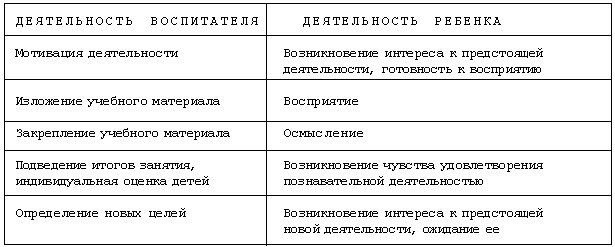 Подобная модель построения обучающего занятия оставляет педагогу достаточно большой простор для использования различных методик и обучающих технологий, поскольку не разрушается психологическая цепочка деятельности: «мотивация – восприятие – осмысление», – и, как правило, образовательной цели удается достичь в подавляющем большинстве случаев.Модель развивающего занятия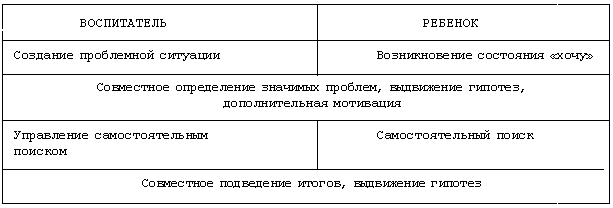 Обычно, готовясь к занятию, педагог подбирает дидактический материал, позволяющий ему использовать задания разной степени трудности.Подбор дидактического материала к личностно-ориентированному занятию требует от педагога еще и знания индивидуальных предпочтений каждого ребенка в работе с материалом. Он должен располагать набором дидактических карточек, позволяющих ребенку работать с одним и тем же содержанием, предусмотренным программными требованиями, но передавать его при этом различными способами: словом, знаково-условным обозначением, рисунком, предметным изображением и т.д. Конечно, ребенку надо предоставить возможность проявить индивидуальную избирательность в работе с материалом. Классификация дидактического материала, подбор и использование его в ходе занятия требуют особой подготовки педагога, и прежде всего знания психофизиологических особенностей детей, умения выявлять и продуктивно их использовать в процессе усвоения.Не менее важны сценарий занятия и его «режиссура». Общение на занятии должно быть построено таким образом, чтобы ребенок мог сам выбирать наиболее интересующее его задание по содержанию, виду и форме – и тем самым наиболее активно проявить себя. Для этого воспитателю следует относить все информационные методы работы на занятии (установочные, содержательные, инструктивные) – к фронтальным, а все формы самостоятельной или парной работы – к индивидуальным. Это требует учета не только познавательных, но и эмоционально-волевых, мотивационно-потребностных особенностей детей и возможностей их проявления в ходе занятия. Поэтому-то при подготовке к занятию надо заранее спроектировать все возможные типы общения, подчиненные учебным целям, все формы сотрудничества между партнерами по познанию.Разработка гибкого плана включает в себя:– Определение общей цели и ее конкретизацию в зависимости от разных этапов занятия.– Подбор и организацию такого дидактического материала, который позволяет выявлять индивидуальную избирательность детей к содержанию, виду и форме познания.– Планирование разных форм организации работы (соотношение фронтальной, индивидуальной, самостоятельной работы).– Выбор критериев оценки продуктивности работы с учетом характера заданий (дословный пересказ, изложение своими словами, выполнение творческих заданий).– Планирование характера общения и межличностных взаимодействий в процессе занятия:а) использование разных форм общения (монолога, диалога, полилога) с учетом целей занятия;б) проектирование характера взаимодействий детей на занятии с учетом их личностных особенностей и требований к межгрупповому взаимодействию;в) использование содержания субъектного опыта всех участников занятия в диалоге «ребенок – педагог» и «ребенок – дети».Планирование результативности занятия предусматривает:1) обобщение полученных знаний и умений, оценку их усвоенности;2) анализ результатов групповой и индивидуальной работы;3) внимание к процессу выполнения заданий, а не только к результату.Занятие пройдет правильно, полноценно, с пользой для детей, если перед его проведением воспитатель правильно составит план мероприятия, все подготовит, организует.7. Анализ передового педагогического опытаДля анализа передового педагогического опыта нами был использован опыт работы старшего воспитателя МДОУ «Центр развития детей – детский сад №38», г. Воткинск, Республика Удмуртия Виншняковой Надежды Афанасьевны на тему «Интегрированные занятия в детском саду».Автор проводил опыт по проблеме интегрированного обучения, которое является новой моделью обучения, направленной на потенциальное развитие личности, личностно-ориентированного обучения и воспитания детей, с учётом их склонностей и способностей.Детский сад, в котором проводился данный опыт работает по программе «Детство» под редакцией В. Логиновой, Т. Бабаевой. Педагоги выбрали её для себя, прежде всего потому, что она ориентирована на целостное развитие ребёнка, которое понимается авторами программы, как единство индивидуальных способностей, личностных качеств, способности освоения ребёнком позиции субъекта в детских видах деятельности.Интеграция содержания учебного материала происходит вокруг определённой темы.Автор отмечает, что занятия, построенные на основе тематического принципа, более результативны, так как у детей отмечается повышенный интерес к содержанию тех задач, которые решаются на этих занятиях; у детей проявляется особая широта интересов – что в последующем может стать основой многообразного опыта.Тематика проводимых занятий разнообразна.Реализация задач происходит через проблемные ситуации, экспериментальную работу, дидактические игры и др. Связующим звеном выступает тема (образ), рассматриваемая на занятии.Интегрированное построение занятий даёт ребёнку возможность реализовать свои творческие способности, развивает коммуникативные умения, так как на каждом занятии надо уметь свободно высказать свою мысль, поделиться впечатлениями, а главное, у детей развивается познавательный интерес и активность, поскольку любая тема требует от детей активизации опыта реальной жизни в ситуации интегрированного занятия.Количество занятий определял каждый воспитатель сам, они не имеют чёткой структуры, но имеют отличительные особенности.Так, часть занятий проводилось совместно с музыкальными руководителями, это такие занятия, как «Ярмарка», «Зимняя сказка», «Весенняя капель».Занятия с преподавателями по изодеятельности включали задачи по знакомству с живописью, графикой, продуктивные виды деятельности: рисование, лепку, аппликацию. На занятии «Чудо на ладони» обобщались знания о насекомых, а в заключение дети рисовали бабочку.На занятии «Полёт в космос» решались задачи познавательного и математического характера, а с преподавателями дети выполняли коллективную аппликацию «Космическое пространство».Так, на занятии «Строительная фирма» закреплялись знания о людях, работающих на стройке, о машинах, помогающих им; у родителей формировалось объективное оценивание своего ребёнка. Занятие строилось таким образом – задания давались и детям, и родителям, каждый выполнял, а потом рассказывал о своих результатах. Так детям нужно было назвать и разложить в правильной последовательности этапы строительства дома, а родителям разгадать кроссворд, где ключевым словом было слово «стройка».Совместные детско-родительские занятия натолкнули автора на идею интегрированного подхода к разным видам деятельности вне занятий, и выразилось это в форме проведения тематических недель, в организации и проведении которых участвовали воспитатели, дети и родители. Так одной из таких недель стала неделя «Слава хлебу на столе». В старшей группе был оборудован центр «Кулинария», где были выставлены хлебобулочные изделия, разные сорта муки, букеты злаковых растений, вся необходимая посуда для приготовления печенья, кексов. На протяжении всей недели проходили занятия на тему хлеб, «В некотором царстве в хлебном государстве», «О том, как хлеб на стол пришёл», «От зёрнышка до булочки». Это было своеобразное погружение в тему. В рамках этой недели проводились конкурсы знатоков поговорок и пословиц о хлебе, конкурс рисунков. Мамы показали своё мастерство в выпечке.Совместная деятельность взрослых и детей вызывала у последних ощущение взрослости, признание их возможностей со стороны родителей.Работа по теме опыта проводилась в МДОУ три года.Изучив опыт работы Вишняковой Надежды Афанасьевны, можно сделать следующий вывод:1. Занятия интегрированного характера способствуют формированию целостной картины мира, так как предмет или явление рассматривается с нескольких сторон: теоретической, практической, прикладной;2. У детей формируется познавательный интерес, и занятия дают высокую результативность;3. Переход от одного вида деятельности на другой позволяет вовлечь каждого ребёнка в активный процесс;4. Интегрированные занятия объединяют детей общими впечатлениями, переживаниями, способствуют формированию коллективных взаимоотношений;5. Такие занятия способствуют более тесному контакту всех специалистов и сотрудничеству с родителями, в результате образуется детско-взрослое сообщество;6. Интеграция помогает сократить количество занятий, освободить время для игровой деятельности и прогулок, что способствует укреплению здоровья детей.8. Педагогические выводыПланомерность обучения детей – один из важнейших принципов решения комплекса воспитательно-образовательной работы в детских дошкольных учреждениях. Только при правильном планировании процесса обучения можно успешно реализовать программу всестороннего развития личности ребенка.Важным принципом организации процесса обучения является систематичность. На этапе раннего детства усвоение знаний, равно как и формирование умений, должно проходить систематически.Ввиду того что большой интервал между занятиями нежелателен, возникает необходимость закрепления у детей полученных знаний, умений в самостоятельной деятельности и частично на занятиях, направленных на овладение детьми действиями с предметами, на других занятиях.Особого внимания требует вопрос о повторности занятий: период раннего детства характеризуется необычайно быстрыми темпами развития, и к каждому возрастному микропериоду необходимо подходить дифференцированно. Занятие на повторение не должно быть полностью идентичным основному занятию. Простая повторность одних и тех же заданий может привести к механическому, ситуативному запоминанию, а не к поступательному развитию умственной активности на занятиях.Вариативность выполнения заданий, рекомендуемая вместо механического, ситуативного заучивания, обеспечивает прочность и глубину знаний, умений.Особый такт должен проявляться при планировании индивидуальной работы с детьми. Важно помнить, чтобы эта работа не превратилась в дополнительные занятия. Педагог должен лишь заинтересовать и вызвать у ребенка желание поиграть с дидактическим материалом. Нельзя ради дополнительных занятий отрывать ребенка от интересных для него дел.Особого внимания требует анализ проведенных занятий. Критерием может служить оценка уровня самостоятельности их выполнения. Некоторые дети выполняют задания быстро, без ошибок. Основная часть детей выполняет индивидуальные задания с периодической помощью педагога. Они могут допускать ошибки, исправлять их либо самостоятельно, либо при вопросе воспитателя «Что у тебя неправильно?», либо при непосредственном участии взрослого. При этом дети проявляют большую активность, производя многократные сравнения, сопоставления, что позволяет качественно усвоить задания. Некоторым детям требуется постоянная помощь в виде поэлементного диктанта. Для дошколят, находящихся на таком уровне выполнения задания, материал занятий оказывается завышенным. Надо знать причину их отставания (дети могли болеть или просто мало посещать детское учреждение). Воспитателю важно проследить успехи детей от занятия к занятию.Итак, для занятия как формы организации обучения характерен ряд признаков:1. На занятиях идет освоение детьми умений по тому или другому разделу обучения.2. Занятия проводятся со всеми детьми данной возрастной группы, с постоянным составом детей.3. Занятия организуются и проводятся под руководством взрослого, который определяет задачи и содержание занятия, подбирает методы и приемы, организует и направляет познавательную деятельность детей по освоению знаний, умений и навыков.Занятия занимают особе место в системе воспитательной работы детского сада. Занятиям отводится строго фиксированное время в режиме жизни детей.Как правило, это утренние часы, когда умственная и физическая работоспособность детей наиболее высока.При сочетании занятий учитывается степень трудности и характер деятельности детей на каждом из них.Список используемой литературыАджи А.В. Конспекты интегрированных занятий в средней группе. Воронеж.: ТЦ «Учитель», 2006Арапова-Пискарева Н.А., Веракса Н.Е., Антонова А.В. Воспитание и обучение в старшей группе детского сада: Программа и методические рекомендации. М.: Мозаика-Синтез, 2006Айдашева Г.А., Пичугина Н.О. Дошкольная педагогика. М: Феникс, 2004Болотина Л.Р., Т.С. Комарова Дошкольная педагогика. М.: Академия, 1997Бондаренко Т.М. Комплексные занятия во второй младшей группе детского сады. М.: Учитель, 2007Веракса Н.Е., Веракса А.Н. Развитие ребенка в дошкольном детстве: Пособие для педагогов дошкольных учреждений. М.: Мозаика-Синтез, 2006Голицына Н.С. Занятия в детском саду: Перспективное планирование: Вторая младшая и средняя группы. М.: Скрипторий, 2007Дошкольная педагогика/ Под редакцией В.И. Ядэшко и Ф.А. Сохина. М.: Просвещение, 1978.Козлова С.А., Куликова Т.А. Дошкольная педагогика. М.: Академия, 2007 Колесникова Л. Учение без утомления. // Дошкольное образование. -2008 – №5–56–60 с.Л. Павлова. Ранний возраст: значение игр-занятий в интеллектуальном развитии. // Дошкольное воспитание. – 2002 – №4–87–90 с.Методические рекомендации к программе воспитания и обучения в детском садую. М.: мозаика-синтез, 2007Программа воспитания и обучения в детском саду./под ред. М.А. Васильевой, В.В. Гербовой. М.: мозаика – Синтез, 2007Усова А.П., Обучение в детском саду, М.: Просвящение, 1970Основание классификацииНазвание1. Дидактическая задача1. Занятия усвоения новых знаний, умений;2. Занятия закрепления ранее приобретенных знаний и умений;3. Занятия творческого применения знаний и умений;4. Комплексные занятия, где одновременно решается несколько задач.2. Содержание знаний(раздел обучения)1. Классические занятия по разделам обучения;2. Интегрированные (включающие содержание из нескольких разделов обучения).Структурный компонентСодержаниеПодготовительный этапПедагог определяет объем экскурсии, программное содержание, сроки проведения, педагог осматривает место проведения экскурсии, продумывает содержание, методы и приемы проведения. Решаются организационные вопросы (маршрут, сопровождение и т.п.).Подготовка детей к предстоящей экскурсии заключается в пополнении знаний (актуализация)Ход экскурсииНаблюдение организуется в определенной последовательности: целостное восприятие объекта, а затем анализ его составляющих для углубленного познания.Наблюдение является ведущим методом работы с детьми на экскурсии, но при этом большое значение имеют разнообразные вопросы: от организующих внимание, до стимулирующих творческое мышление, воображение.В процессе экскурсии поддерживается мыслительная активность ребенка (дети задают вопросы, читают стихи, отгадывают загадки, участвуют в играх).В конце экскурсии подводятся итоги, что узнали нового, интересного.Послеэкскурсионная работаПолученные знания систематизируются, уточняются, находят свое отражение в других видах деятельности (оформление материалов экскурсии, работа с художественной литературой, продуктивная деятельность, организация игр, обобщающие беседы и т.д.)